NAVODILA ZA 4. URO – 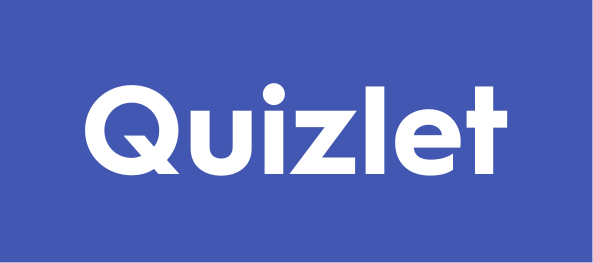 Za to uro boš potreboval računalnik, tablico ali pametni telefon. Lahko jo izvedeš tudi popoldan ali zvečer, ko bodo doma tudi starši. NAJPREJ DOBRO PREBERI NAVODILA.Če kaj ne bo šlo poprosi za pomoč starše. Lahko pa se obrneš name preko kanala ali na starovasnik.petra@gmail.com.https://quizlet.com/496567517/food-flash-cards/Drži gumb ctrl in klikni na povezavo, ali pa jo vnesi v zgornjo vrstico v brskalniku.Danes bomo vadili hrano s pomočjo aplikacije QUIZLET.POZOR! Aplikacija te bo sicer vprašala, ali se želiš registrirati. Če želiš, lahko to storiš s starši, lahko pa le klikneš X in nadaljuješ z igrami brez prijave.KAKO SE LOTIŠ DELA?Najprej s klikanjem na kartice FLASHCARDS food ponoviš besedišče.Nato na levi strani v meniju izbereš LEARN – ko vidiš sličico, izbereš ustrezno besedo.Na levi strani izbereš WRITE, vadiš zapisovanje besed. Oglej si sličico in pravilno natipkaj besedo v angleščini.Izberi TYPE. Ko vidiš sličico, pritisni na zvočnik in poslušaj izgovorjavo, nato glasno ponovi in natipkaj, kar slišiš.Tako, zdaj so vaje končane. Lahko se preizkusiš, na levi strani izberi TEST, reši naloge in preveri, kako ti gre.RAD IGRAŠ IGRICE IN TEKMUJEŠ S ČASOM? Če izbereš MATCH, moraš tisto kar sodi skupaj prijeti z miško in prenesti in spustiti na drugo stvar, tako da oboje izgine.Lahko pa izbereš igrico GRAVITY – pazi, ko zagledaš asteroid, hitro natipkaj, katera vrsta hrane ali pijače je v njem, da ne pride do usodnega trka. (NASVET – Za začetek na začetku igrice izberi EASY mode).AKTIVNOSTI, KI SO TI VŠEČ, LAHKO PONOVIŠ VEČKRAT! VELIKO ZABAVE TI ŽELIM!KER SE MI ŠE NISI NIČ OGLASIL, V ZVEZEK ALI NA RAČUNALNIK OPIŠI SVOJ DAN (po vzoru iz zvezka) IN POŠLJI BESEDILO ALI FOTOGRAFIJO ZVEZKA NA starovasnik.petra@gmail.com. Hkrati tudi povej, kako je šlo na Quizletu.